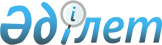 2018 жылға Ақтөбе облысында мал шаруашылығын дамытуды мемлекеттік қолдау туралы
					
			Күшін жойған
			
			
		
					Ақтөбе облысы әкімдігінің 2018 жылғы 18 қаңтардағы № 19 қаулысы. Ақтөбе облысының Әділет департаментінде 2018 жылғы 5 ақпанда № 5888 болып тіркелді. Күші жойылды - Ақтөбе облысы әкімдігінің 2018 жылғы 24 қазандағы № 466 қаулысымен
      Ескерту. Күші жойылды - Ақтөбе облысы әкімдігінің 24.10.2018 № 466 қаулысымен (алғашқы ресми жарияланған күнінен бастап қолданысқа енгізіледі).
      Қазақстан Республикасының 2001 жылғы 23 қаңтардағы "Қазақстан Республикасындағы жергілікті мемлекеттік басқару және өзін-өзі басқару туралы" Заңының 27-бабына, Қазақстан Республикасы Премьер-Министрінің орынбасары – Қазақстан Республикасының Ауыл шаруашылығы министрінің 2017 жылғы 27 қаңтардағы № 30 "Асыл тұқымды мал шаруашылығын дамытуды, мал шаруашылығының өнімділігін және өнім сапасын арттыруды субсидиялау қағидаларын бекіту туралы" нормативтік құқықтық актілерді мемлекеттік тіркеу Тізілімінде № 14813 тіркелген бұйрығына сәйкес Ақтөбе облысы әкімдігі ҚАУЛЫ ЕТЕДІ:
      1. Осы қаулының:
      1) 1-қосымшасына сәйкес асыл тұқымдық және дистрибьютерлік орталықтардың жеке қосалқы шаруашылықтардың, ауыл шаруашылығы кооперативтерінің ірі қара малдың аналық мал басын қолдан ұрықтандыру жөніндегі шығындарды 100%-ға дейін өтеуге, ауыл шаруашылығы жануарлары азығына жұмсалған шығындар құнының 50%-ға дейінгі мөлшерін өтеу, асыл тұқымды марал сатып алу, жылқы етінің, бөдене жұмыртқасының, бие сүтінің, түйе сүтінің, ешкі сүтінің құнын арзандатуға арналған субсидиялар нормативтері;
      2) 2-қосымшасына сәйкес жеке қосалқы шаруашылықтарда және ауыл шаруашылығы кооперативтерінде ірі қара малдың аналық басын қолдан ұрықтандыру бойынша қызмет жеткізушілерге, сүтті бағыттағы асыл тұқымды ірі қара малды жыл бойы қорада күтіп-баққан жағдайда азыққа жұмсалған шығындарын 100%-ға дейінгі, ауыл шаруашылығы жануарлары азықтарына арналған шығындар құнын 50%-ға дейін арзандату бойынша тауар өндірушілерге қойылатын өлшемдері мен талаптары;
      3) 3-қосымшасына сәйкес Ақтөбе облысы бойынша 2018 жылға асыл тұқымды мал шаруашылығын дамытуды, мал шаруашылығының өнімділігін және өнім сапасын арттыруды субсидиялау бағыттары бойынша субсидиялар көлемдері бекітілсін.
      2. "Ақтөбе облысының ауыл шаруашылығы басқармасы" мемлекеттік мекемесі заңнамада бекітілген тәртіппен:
      1) осы қаулыны Ақтөбе облысының Әділет департаментінде мемлекеттік тіркеуді;
      2) осы қаулыны мерзімді баспа басылымдарында және Қазақстан Республикасы нормативтік құқықтық актілерінің эталондық бақылау банкінде ресми жариялауға жіберуді;
      3) осы қаулыны Ақтөбе облысы әкімдігінің интернет-ресурсына орналастыруды қамтамасыз етсін.
      3. Осы қаулының орындалуын бақылауды өзіме қалдырамын.
      4. Осы қаулы оның алғашқы ресми жарияланған күнінен бастап қолданысқа енгізіледі. Асыл тұқымдық және дистрибьютерлік орталықтардың жеке қосалқы шаруашылықтардың, ауыл шаруашылығы кооперативтерінің ірі қара малдың аналық мал басын қолдан ұрықтандыру жөніндегі шығындарды 100%-ға дейін өтеуге, ауыл шаруашылығы жануарлары азығына жұмсалған шығындар құнының 50 %-ға дейінгі мөлшерін өтеу, асыл тұқымды марал сатып алу, жылқы етінің, бөдене жұмыртқасының, бие сүтінің, түйе сүтінің, ешкі сүтінің құнын арзандатуға арналған субсидиялар нормативтері
      * Ескерту: субсидия бөлу Қазақстан Республикасы Ауыл шаруашылығы министрінің 2017 жылғы 27 қаңтардағы № 30 бұйрығымен бекітілген (нормативтік құқықтық актілерді мемлекеттік тіркеу Тізілімінде № 14813 тіркелген) асыл тұқымды мал шаруашылығын дамытуды, мал шаруашылығының өнімділігіні және өнім сапасын арттыруды субсидиялау қағидаларымен анықталған бағыттардың басымдықтарына сәйкес жүзеге асырылады. Жеке қосалқы шаруашылықтарда және ауыл шаруашылығы кооперативтерінде ірі қара малдың аналық басын қолдан ұрықтандыру бойынша қызмет жеткізушілерге, сүтті бағыттағы асыл тұқымды ірі қара малды жыл бойы қорада күтіп-баққан жағдайда азыққа жұмсалған шығындарын 100%-ға дейінгі, ауыл шаруашылығы жануарлары азықтарына арналған шығындар құнын 50%-ға дейін арзандату бойынша тауар өндірушілерге қойылатын өлшемдері мен талаптары Ақтөбе облысы бойынша 2018 жылға асыл тұқымды мал шаруашылығын дамытуды, мал шаруашылығының өнiмдiлiгiн және өнім сапасын арттыруды субсидиялау бағыттары бойынша субсидиялар көлемдері
      Ескерту. 3 қосымша жаңа редакцияда – Ақтөбе облысы әкімдігінің 20.04.2018 № 185 қаулысымен (алғашқы ресми жарияланған күнінен бастап қолданысқа енгізіледі).
					© 2012. Қазақстан Республикасы Әділет министрлігінің «Қазақстан Республикасының Заңнама және құқықтық ақпарат институты» ШЖҚ РМК
				
      Ақтөбе облысы әкімінің 
міндетін атқарушы 

М. Абдуллин
Ақтөбе облысы әкімдігінің
2018 жылғы 18 қаңтардағы
№ 19 қаулысына 1-қосымша
№
Субсидиялау бағытының атауы
Өлшем бірлігі
1 басқа субсидия нормативі, теңге
1.
Жеке қосалқы шаруашылықтард мен ауыл шаруашылығы кооперативтерінде ірі қара малдың аналық басын қолдан ұрықтандыруды ұйымдастыру
бас
5 000
2.
Ауыл шаруашылығы жануарлары азықтарына арналған шығындар құнын арзандату*:
х
х
2.1.
өз төлінен өсіріліп отырған бір шарушылық субьектісінде аналық мал басы 2 000 бастан кем емес, етті бағыттағы шетел селекциясындағы асыл тұқымды мүйізді ірі қараның аналық мал басы
бас
46 000
2.2.
қуаттылығы бір мезгілде 3000 бастан асатын мүйізді ірі қара мал бордақылау алаңдары
бас
49 000
2.3.
орташа жылдық сауымы 7000 литрден жоғары сүтті бағыттағы асыл тұқымды мүйізді ірі қараның аналық мал басы
бас
132 000
2.4.
орташа жылдық сауымы 4000 литрден жоғары сүтті бағыттағы асыл тұқымды мүйізді ірі қараның аналық мал басы
бас
25 000
3.
Бөдене жұмыртқаларын өндіру құнын арзандату
дана
3
4.
Бие сүтін өндіру және қайта өңдеу құнын арзандату
килограмм
60
5.
Жылқы етін өндіру құнын арзандату
килограмм
92
6.
Түйе сүтін өндіру және қайта өңдеу құнын арзандату
килограмм
55
7.
Ешкі сүтін өндіру және қайта өңдеу құнын арзандату
килограмм
60
8.
Асыл тұқымды марал сатып алу
бас
60 000Ақтөбе облысы әкімдігінің
2018 жылғы 18 қаңтардағы
№ 19 қаулысына 2-қосымша
№
Субсидиялау бағытының атауы
Өлшемдер және талаптар
1.
Жеке қосалқы шаруашылықтарда және ауыл шаруашылығы кооперативтерінде ірі қара малдың аналық басын қолдан ұрықтандыруды ұйымдастыру
1. Зоотехникалық және ветеринарлық-санитарлық талаптарға сәйкес келетін және жарақталған қолдан ұрықтандыру пунктерінің болуы;

2. Арнайы дайындық курстардан өткен, асыл тұқымды мал шаруашылығы субъектілерінің тізілімінде тіркелген техник-ұрықтандырушылардың болуы.
2.
Ауыл шаруашылығы жануарлары азықтарына арналған шығындар құнын арзандату
1. Етті бағыттағы асыл тұқымды мүйізді ірі қара малының аналығы үшін: 

мүйізді ірі қара аналық мал басының ақпараттық сараптамалық жүйесі және ауыл шаруашылығы жануарларын бірдейлендіру базасында тіркеуде болуы. 

2. Қуаттылығы бір мезгілде 3 000 бастан асатын мал бордақылау алаңдары үшін:

мүйізді ірі қара малдары ауыл шаруашылығы малдарын бірдейлендіру базасында тіркелінуі (ауыл шаруашылығы малдарын бірдейлендіру базасынан алынған үзіндімен расталады).

3. Орташа жылдық сүт көлемі 7 000 кг асатын сүтті бағыттағы асыл тұқымды мүйізді ірі қара малының аналығы үшін: 

өткен жылдың статистикалық жылдық есебі бойынша бір сиырдан сауылған орташа жылдық сүт көлемі 7 000 кг кем болмауы тиіс.

4. Орташа жылдық сүт көлемі 4 000 кг асатын сүтті бағыттағы асыл тұқымды мүйізді ірі қара малының аналығы үшін: 

өткен жылдың статистикалық жылдық есебі бойынша бір сиырдан сауылған орташа жылдық сүт көлемі 4 000 кг кем болмауы тиіс.Ақтөбе облысы әкімдігінің
2018 жылғы 18 қаңтардағы
№ 19 қаулысына 3-қосымша
№
Субсидиялау бағыты
Өлшем бірлігі
1 бірлікке арналған субсидиялар нормативтері, теңге
Субсидия көлемі
Субсидиялар сомасы, мың теңге
Етті мал шаруашылығы
Етті мал шаруашылығы
Етті мал шаруашылығы
Етті мал шаруашылығы
Етті мал шаруашылығы
Етті мал шаруашылығы
1.
Асыл тұқымдық және селекциялық жұмыс жүргізу
Асыл тұқымдық және селекциялық жұмыс жүргізу
Асыл тұқымдық және селекциялық жұмыс жүргізу
Асыл тұқымдық және селекциялық жұмыс жүргізу
Асыл тұқымдық және селекциялық жұмыс жүргізу
1.1.
Тауарлы аналық бас
Тауарлы аналық бас
Тауарлы аналық бас
Тауарлы аналық бас
Тауарлы аналық бас
1)
Базалық норматив
бас
10 000
70 000
700 000,0
2)
Қосымша норматив:
80%-дан бастап (қоса алғанда) төл беру шығымы
бас
8 000
5 000
40 000,0
60%-дан бастап (қоса алғанда) төл беру шығымы
бас
6 000
1 500
9 000,0
1.2.
Асыл тұқымды аналық бас
Асыл тұқымды аналық бас
Асыл тұқымды аналық бас
Асыл тұқымды аналық бас
Асыл тұқымды аналық бас
1)
Базалық норматив
бас
10 000
17 000
170 000,0
2)
Қосымша норматив:
Қосымша норматив:
Қосымша норматив:
Қосымша норматив:
Қосымша норматив:
2.1
80%-дан бастап (қоса алғанда) төл беру шығымы
бас
20 000
1 500
30 000,0
2.
Асыл тұқымды ірі қара мал сатып алу
бас
150 000
6 300
945 000,0
3.
100 бастан бастап тірі салмақтағы бұқашықтарды бордақылау шығындарын арзандату:
100 бастан бастап тірі салмақтағы бұқашықтарды бордақылау шығындарын арзандату:
100 бастан бастап тірі салмақтағы бұқашықтарды бордақылау шығындарын арзандату:
100 бастан бастап тірі салмақтағы бұқашықтарды бордақылау шығындарын арзандату:
100 бастан бастап тірі салмақтағы бұқашықтарды бордақылау шығындарын арзандату:
1)
400 ден 450 кг дейін
бас
45 000
10 000
450 000,0
2)
451 ден 500 кг дейін
бас
60 000
1 500
90 000,0
3)
501 ден 550 кг дейін
бас
65 000
1 000
65 000,0
4)
551 ден 600 кг дейін және одан жоғары
бас
75 000
2 000
150 000,0
5)
Ауыл шаруашылығы кооперативтері үшін бұқашықтарды боржақылау шығындарын арзандату
бас
20 000
2 500
50 000,0
Барлық сомасы 
Барлық сомасы 
Барлық сомасы 
Барлық сомасы 
Барлық сомасы 
2 699 000,0
Сүтті және сүтті-етті мал шаруашылығы
Сүтті және сүтті-етті мал шаруашылығы
Сүтті және сүтті-етті мал шаруашылығы
Сүтті және сүтті-етті мал шаруашылығы
Сүтті және сүтті-етті мал шаруашылығы
Сүтті және сүтті-етті мал шаруашылығы
1.
Селекциялық және асыл тұқымдық жұмыс жүргізу
Селекциялық және асыл тұқымдық жұмыс жүргізу
Селекциялық және асыл тұқымдық жұмыс жүргізу
Селекциялық және асыл тұқымдық жұмыс жүргізу
Селекциялық және асыл тұқымдық жұмыс жүргізу
1.1.
Асыл тұқымды аналық бас
Асыл тұқымды аналық бас
Асыл тұқымды аналық бас
Асыл тұқымды аналық бас
Асыл тұқымды аналық бас
1)
Базалық норматив
бас
10 000
3 500
35 000,0
2)
Қосымша норматив
70%-дан бастап (қоса алғанда) төл беру шығымы
бас
20 000
 500
10 000,0
60%-дан бастап (қоса алғанда) төл беру шығымы
бас
15 000
110
1 650,0
2.
Асыл тұқымды ірі қара мал сатып алу
Асыл тұқымды ірі қара мал сатып алу
Асыл тұқымды ірі қара мал сатып алу
Асыл тұқымды ірі қара мал сатып алу
Асыл тұқымды ірі қара мал сатып алу
1)
Отандық шаруашылықтардың асыл тұқымды ірі қара малы
бас
170 000
400
68 000,0
2)
Импортталған асыл тұқымды ірі қара мал
Импортталған асыл тұқымды ірі қара мал
Импортталған асыл тұқымды ірі қара мал
Импортталған асыл тұқымды ірі қара мал
Импортталған асыл тұқымды ірі қара мал
Еуропа және ТМД елдерінен
бас
150 000
190
28 500,0
3.
Сүт өндіру мен дайындаудың құнын арзандату:
Сүт өндіру мен дайындаудың құнын арзандату:
Сүт өндіру мен дайындаудың құнын арзандату:
Сүт өндіру мен дайындаудың құнын арзандату:
Сүт өндіру мен дайындаудың құнын арзандату:
1)
бағымдағы мал басы 400 бастан басталатын шаруашылық
килограмм
25
7 390 000
184 750,0
2)
бағымдағы мал басы 50 бастан басталатын шаруашылық
килограмм
15
1 600 000
24 000,0
3)
Ауыл шаруашылығы кооперативтері
килограмм
10
700 000
7 000,0
Барлық сомасы
358 900,0
Мал шаруашылығы
Мал шаруашылығы
Мал шаруашылығы
Мал шаруашылығы
Мал шаруашылығы
Мал шаруашылығы
1.
Жеке қосалқы шаруашылықтарда және ауыл шаруашылығы кооперативтерінде ірі қара малдың аналық басын қолдан ұрықтандыруды ұйымдастыру
бас
5000
5 858
29 290,0
2.
Қоғамдық және тауарлы табындарда етті, сүтті және сүтті-етті тұқымдардың асыл тұқымды тұқымдық бұқаларын күтіп-бағу
бас
100 000
2 500
250 000,0
Барлық сомасы 
Барлық сомасы 
Барлық сомасы 
Барлық сомасы 
Барлық сомасы 
279 290,0
Етті құс шаруашылығы
Етті құс шаруашылығы
Етті құс шаруашылығы
Етті құс шаруашылығы
Етті құс шаруашылығы
Етті құс шаруашылығы
1.
Құс (бройлер) етін өндіру құнын арзандату
Құс (бройлер) етін өндіру құнын арзандату
Құс (бройлер) етін өндіру құнын арзандату
Құс (бройлер) етін өндіру құнын арзандату
Құс (бройлер) етін өндіру құнын арзандату
1)
1000 тоннадан басталатын нақты өндіріс 
килограмм
50
2 200 000
110 000,0
Барлық сомасы 
Барлық сомасы 
Барлық сомасы 
Барлық сомасы 
Барлық сомасы 
110 000,0
Жұмыртқалы құс шаруашылығы
Жұмыртқалы құс шаруашылығы
Жұмыртқалы құс шаруашылығы
Жұмыртқалы құс шаруашылығы
Жұмыртқалы құс шаруашылығы
Жұмыртқалы құс шаруашылығы
1.
Тағамдық жұмыртқа өндіру құнын арзандату
Тағамдық жұмыртқа өндіру құнын арзандату
Тағамдық жұмыртқа өндіру құнын арзандату
Тағамдық жұмыртқа өндіру құнын арзандату
Тағамдық жұмыртқа өндіру құнын арзандату
1)
100 млн.данадан басталатын нақты өндіріс
дана
2,5
135 000 000
337 500,0
2.
Бөдене жұмыртқаларын өндіру құнын арзандату
дана
3
1 500 000
4 500,0
Барлық сомасы 
Барлық сомасы 
Барлық сомасы 
Барлық сомасы 
Барлық сомасы 
342 000,0
Шошқа шаруашылығы
Шошқа шаруашылығы
Шошқа шаруашылығы
Шошқа шаруашылығы
Шошқа шаруашылығы
Шошқа шаруашылығы
1.
Шошқа етін өндіру құнын арзандату
Шошқа етін өндіру құнын арзандату
Шошқа етін өндіру құнын арзандату
Шошқа етін өндіру құнын арзандату
Шошқа етін өндіру құнын арзандату
 1)
Нақты бордақыланғаны 3000 бастан бастап
килограмм
100
6 500 000
650 000,0
Барлық сомасы 
Барлық сомасы 
Барлық сомасы 
Барлық сомасы 
Барлық сомасы 
650 000,0
Қой шаруашылығы
Қой шаруашылығы
Қой шаруашылығы
Қой шаруашылығы
Қой шаруашылығы
Қой шаруашылығы
 1.
Селекциялық және асыл тұқымдық жұмыс жүргізу
Селекциялық және асыл тұқымдық жұмыс жүргізу
Селекциялық және асыл тұқымдық жұмыс жүргізу
Селекциялық және асыл тұқымдық жұмыс жүргізу
Селекциялық және асыл тұқымдық жұмыс жүргізу
 1)
Асыл тұқымды қойлардың аналық басы
бас
2 500
40 000
100 000,0
 2)
Тауарлы қойлардың аналық басы
бас
1 500
75 000
112 500,0
 2.
Асыл тұқымды қойлар сатып алу
 1)
Тұсақтар 
бас
8 000
8 000
64 000,0
 2)
Тұқымдық қошқарлар
бас
20 000
6 400
128 000,0
 3.
Қозы етін өндіру құнын арзандату
бас
1 500
3 500
5 250,0
 4
Қайта өңдеуге өткізілген биязы және жартылай биязы жүн өндіру құнын арзандату
Қайта өңдеуге өткізілген биязы және жартылай биязы жүн өндіру құнын арзандату
Қайта өңдеуге өткізілген биязы және жартылай биязы жүн өндіру құнын арзандату
Қайта өңдеуге өткізілген биязы және жартылай биязы жүн өндіру құнын арзандату
Қайта өңдеуге өткізілген биязы және жартылай биязы жүн өндіру құнын арзандату
 1).
Сапасы 50-ден басталатын жүн
Кило-грамм
100
18 000
1 800,0
Барлық сомасы 
Барлық сомасы 
Барлық сомасы 
Барлық сомасы 
Барлық сомасы 
411 550,0
Жылқы шаруашылығы
Жылқы шаруашылығы
Жылқы шаруашылығы
Жылқы шаруашылығы
Жылқы шаруашылығы
Жылқы шаруашылығы
 1.
Асыл тұқымды айғырлар сатып алу
бас
100 000
200
20 000,0
 2.
Асыл тұқымды аналық бас сатып алу
бас
40 000
500
20 000,0
 3.
Бие сүтін өндіру және қайта өңдеу құнын арзандату, оның ішінде ауыл шаруашылығы кооперативтері үшін
килограмм
60
250 000
15 000,0
 4.
Жылқы етін өндіру құнын арзандату 
килограмм
92
100 000
9 200,0
Барлық сомасы 
Барлық сомасы 
Барлық сомасы 
Барлық сомасы 
Барлық сомасы 
64 200,0
Түйе шаруашылығы
Түйе шаруашылығы
Түйе шаруашылығы
Түйе шаруашылығы
Түйе шаруашылығы
Түйе шаруашылығы
 1.
Түйе сүтін өндіру және қайта өңдеу құнын арзандату, оның ішінде ауыл шаруашылығы кооперативтері үшін
килограмм
55
6 300
346,5
Барлық сомасы 
Барлық сомасы 
Барлық сомасы 
Барлық сомасы 
Барлық сомасы 
346,5
Ешкі шаруашылығы
Ешкі шаруашылығы
Ешкі шаруашылығы
Ешкі шаруашылығы
Ешкі шаруашылығы
Ешкі шаруашылығы
 1.
Ешкі сүтін өндіру және қайта өңдеу құнын арзандату, оның ішінде ауыл шаруашылығы кооперативтері үшін
килограмм
60
4 500
270,0
Барлық сомасы 
Барлық сомасы 
Барлық сомасы 
Барлық сомасы 
Барлық сомасы 
270,0
Азық өндіру
Азық өндіру
Азық өндіру
Азық өндіру
Азық өндіру
Азық өндіру
 1.
Ауыл шаруашылығы жануарлары азықтарына арналған шығындар құнын арзандату
бас
771 063,5
Барлық сомасы 
Барлық сомасы 
Барлық сомасы 
Барлық сомасы 
Барлық сомасы 
771 063,5
ЖИЫНТЫҚ сомасы
ЖИЫНТЫҚ сомасы
ЖИЫНТЫҚ сомасы
ЖИЫНТЫҚ сомасы
ЖИЫНТЫҚ сомасы
5 686 620,0